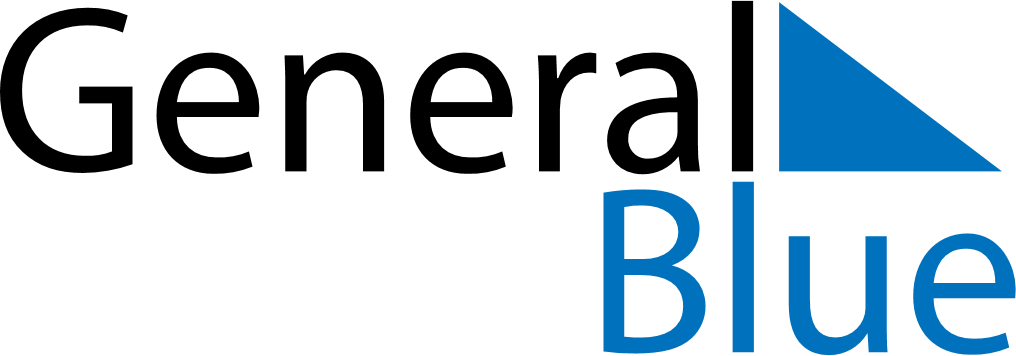 2025 – Q1Croatia  2025 – Q1Croatia  2025 – Q1Croatia  2025 – Q1Croatia  2025 – Q1Croatia  JanuaryJanuaryJanuaryJanuaryJanuaryJanuaryJanuarySundayMondayTuesdayWednesdayThursdayFridaySaturday12345678910111213141516171819202122232425262728293031FebruaryFebruaryFebruaryFebruaryFebruaryFebruaryFebruarySundayMondayTuesdayWednesdayThursdayFridaySaturday12345678910111213141516171819202122232425262728MarchMarchMarchMarchMarchMarchMarchSundayMondayTuesdayWednesdayThursdayFridaySaturday12345678910111213141516171819202122232425262728293031Jan 1: New Year’s DayJan 6: EpiphanyJan 7: Orthodox ChristmasMar 4: Shrove TuesdayMar 8: International Women’s DayMar 30: End of Ramadan (Eid al-Fitr)